РОССИЙСКАЯ ФЕДЕРАЦИЯКАРАЧАЕВО-ЧЕРКЕССКАЯ РЕСПУБЛИКАУСТЬ-ДЖЕГУТИНСКИЙ МУНИЦИПАЛЬНЫЙ РАЙОНСОВЕТ ГЮРЮЛЬДЕУКСКОГО СЕЛЬСКОГО ПОСЕЛЕНИЯРЕШЕНИЕ« 27 »    08  2019                           а. Гюрюльдеук                              № 54-V                                                                                                                                                                                                                                                                                                  О внесении изменения в решение  Совета  Гюрюльдеукского  сельского поселения  от 04.08.2017 № 167 «Об утверждении Правил землепользования и застройки  Гюрюльдеукского сельского поселения»       В соответствии с ч.3.1. ст. 33 Градостроительного  кодекса Российской Федерации Совет Гюрюльдеукского сельского поселения Решил:Внести  в решение  Совета Гюрюльдеукского сельского поселения  от 04.08.2017 № 167 «Об утверждении Правил землепользования и застройки  Гюрюльдеукского сельского поселения»  следующие изменения: В карту градостроительного зонирования  Правил землепользования и застройки  внести  изменения согласно приложению №1. 2. Опубликовать(обнародовать) настоящее решение в газете «Джегутинская неделя» и разместить в информационно-телекоммуникационной сети Интернет на официальном сайте администрации  сельского поселения.3. Настоящее решение вступает в силу на следующий день после его официального опубликования (обнародования). 4.  Контроль за исполнением настоящего решения возложить на постоянную комиссию  Совета  по вопросам градостроительства и коммунального хозяйства. Глава  Гюрюльдеукского сельского поселения                                                                Х.Э.Айбазов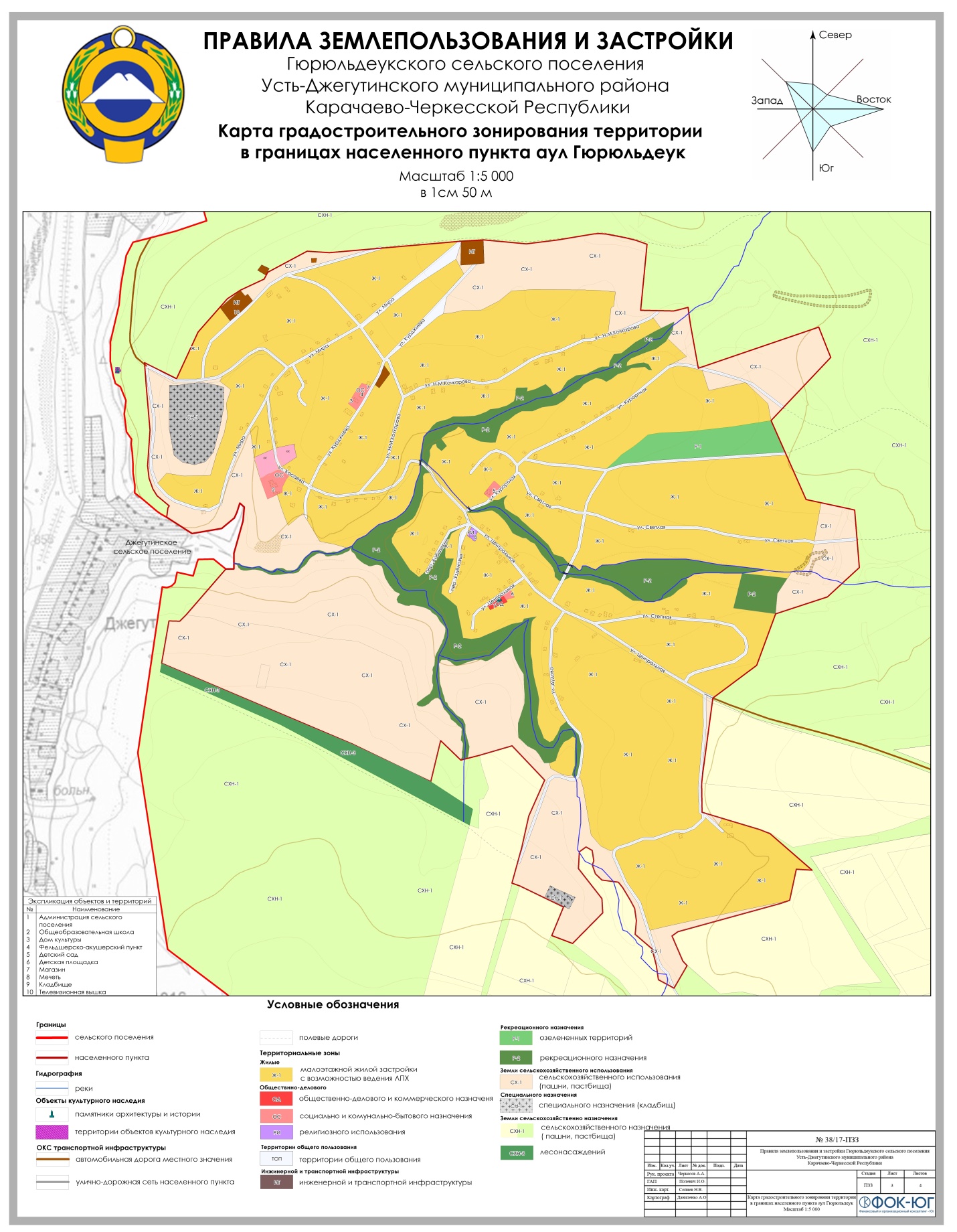 